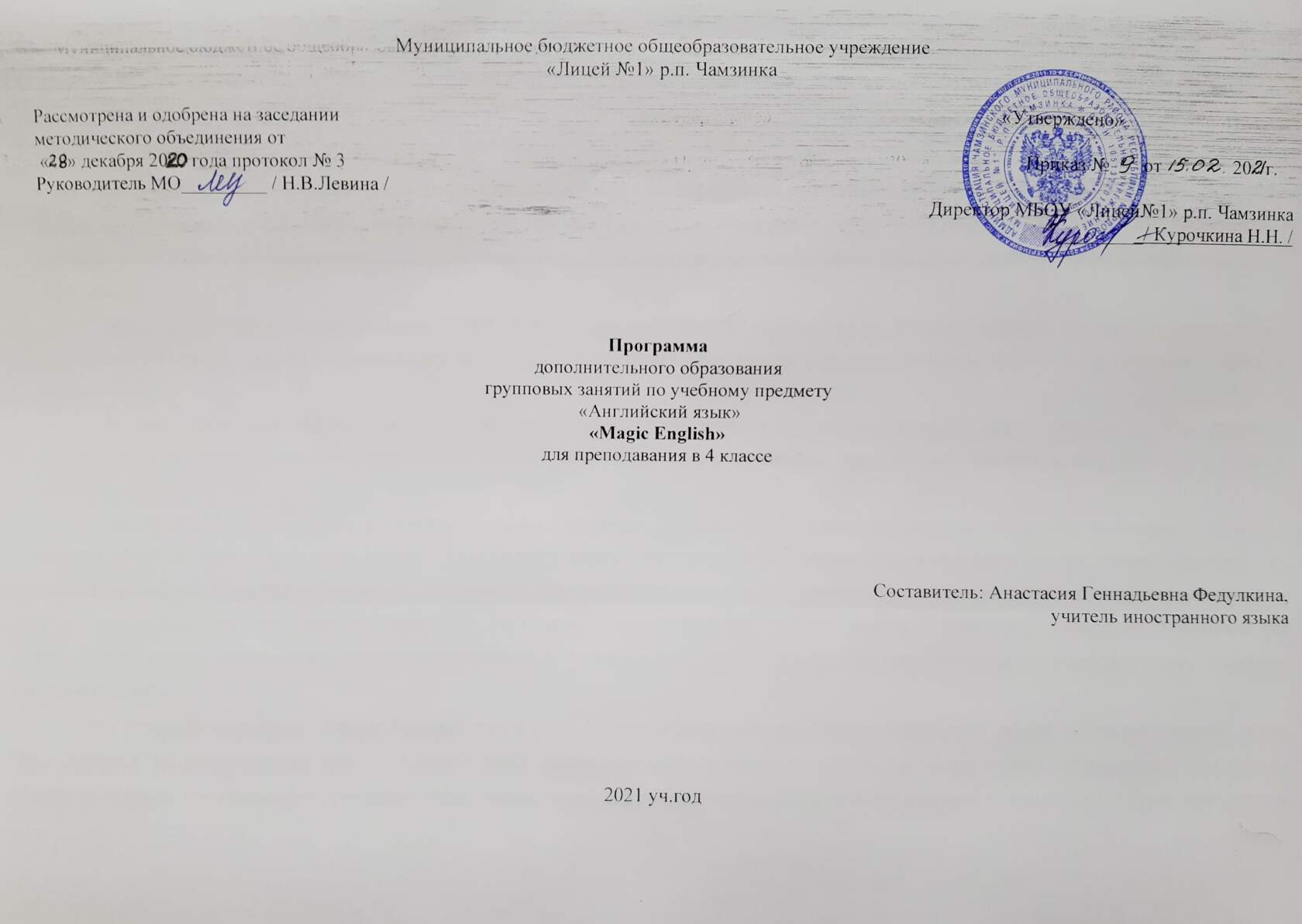 1. ПОЯСНИТЕЛЬНАЯ ЗАПИСКА1. Цель и задачи курса«Magic English»Начальная школа – самоценный, принципиально новый этап в жизни ребенка: он начинает систематическое обучение в образовательном учреждении, расширяется сфера его взаимодействия с окружающим миром, изменяется социальный статус и увеличивается потребность в самовыражении. Начальное образование имеет свои особенности, резко отличающие его от всех последующих этапов систематического школьного образования.Образование в начальной школе является базой, фундаментом всего последующего обучения. В первую очередь, это касается формирования общих учебных умений, навыков и способов деятельности, на которых лежит существенная доля ответственности за успешность обучения в основной школе.Согласно требованиям ФГОС целью и основным результатом образования на данном этапе развития страны является развитие личности обучающегося на основе усвоения универсальных учебных действий, познания и освоения мира. Каждый предмет вносит посильный вклад в достижение этой цели.«Иностранный язык» - один из важных и новых предметов в системе подготовки современного младшего школьника в условиях поликультурного и полиязычного мира. Наряду с этим изучение иностранного языка предоставляет большие возможности для духовно-нравственного развития школьников. В процессе общения на иностранном языке на интересующие темы формируются ценностные ориентиры и морально-этические нормы, опосредствующие поведение школьника, его деятельность, взаимоотношения со сверстниками и взрослыми; происходит становление его мировоззрения, закладывается база для становления гражданской идентичности через сравнение культуры своего народа и народов стран, говорящих на английском языке.При создании программы «Magic English» для 4 классов учитывались психологические особенности данной возрастной группы детей. Предусмотрена частая смена видов работы, обеспечивается чередование видов активности: выполнение учебных задач, динамических упражнений, спокойные периоды (раскрашивание, рисование, изготовление поделок в соответствии с изучаемым материалом) и смена видов речевой деятельности (аудирование, говорение) в рамках одного урока. В УМК «Английский с удовольствием» предусмотрены задания и упражнения, позволяющие использовать все каналы восприятия информации учащимися. Тексты УМК записаны на диски со звуковым и музыкальным оформлением, что отвечает потребностям детей-аудиалов, для детей-кинестетиков предлагаются песни и рифмовки, сопровождающиеся движениями. Таким образом, у каждого ребёнка есть шанс усвоить большую часть информации.В основе данной Программы лежат следующие принципы:• внеурочная деятельность как механизм дополнительного образования, обеспечивающий полноту и цельность образования в целом;• развитие индивидуальности каждого ребёнка в процессе социального и профессионального самоопределения в системе внеурочной деятельности.Программа ориентирована на особенности культурной, социальной, политической и научной реальности современного мира эпохи глобализации с учетом роли, которую в этом мире играет английский язык как язык межнационального общения.Цель обучения английскому языку - формировать у учащихся представление о многообразии мира, воспитывать при этом такие качества личности, как открытость, терпимость (толерантность), готовность к диалогу с представителями других социокультурных сообществ.Задачи: -  формировать у младших школьников умений исследовательской деятельности;- обеспечить высокий уровень знаний учащихся, а также сформировать свободную, думающую и динамичную личность, которая была бы способна интегрироваться в систему мировой и национальных культур;- стимулировать познавательную активность учащихся, сформировать у них потребность в самостоятельном приобретении знаний и способность к самостоятельному обучению в течение жизни;- способствовать интеллектуальному и эмоциональному развитию учащихся, развитию творческих способностей;- развивать у учащихся способность к социальному взаимодействию, предполагающему сотрудничество и совместное решение проблем различного характера;- мотивировать учащихся к изучению английского языка и культуры англоязычных стран, формируя при этом позитивное отношение к народам и культуре изучаемого языка; - развивать межкультурную компетенцию учащихся.2. Общая характеристика учебного курса    Основная задача обучения иностранному (английскому) языку состоит в том, чтобы обеспечить высокий уровень знаний учащихся, а также сформировать свободную, думающую и динамичную личность, которая была бы способна интегрироваться в систему мировой и национальных культур. Владение иностранным языком создает предпосылки для деятельности, не ограниченной собственным языковым пространством. Изучение иностранного языка открывает человеку доступ к культуре, лежащей за пределами его непосредственного опыта, и способствует, таким образом, взаимообогащению культур.Для полной реализации потенциала иностранного языка необходимо, чтобы процесс приобщения учащихся к английскому языку не только расширял их кругозор, повышал их общеобразовательный уровень, открывал доступ к европейскому культурному богатству, но и способствовал более глубокому пониманию собственной культуры и ее роли в духовном и материальном развитии человечества.При организации процесса обучения в 4 классах в рамках программы для внеурочной деятельности предполагается применение следующих педагогических технологий обучения: организация самостоятельной работы, творческая деятельность, организация группового взаимодействия. Большое значение придается здоровьесберегающим технологиям, в частности, за счет смены видов активности: учебно-речевой на учебно-игровую, интеллектуальной на двигательную, требующую физической активности, или смены видов учебной речевой деятельности с целью предотвращения усталости школьников. Обучающимся предлагается участвовать в различных видах деятельности, таких как ролевая игра, разучивание рифмовок с движениями, драматизация диалогов и сказок, интервьюирование одноклассников и т. д. Вся работа направлены на развитие языковых навыков, умения «учись учиться» и на приобретение навыков общения.Оценка и самооценка достижений учащихся в процессе обучения способствует формированию чувства успешности, повышению мотивации к изучению английского языка, развитию стремления демонстрировать свои способности.При проведении уроков используются индивидуальная, парная и групповая формы работы, игры, конкурсы, устный опрос. 3. Место учебного предмета в учебном планеПрограмма «Magic English» для внеурочной деятельности в 4 классах рассчитана на 34 часа в год, исходя из 1 часа в неделю (34 учебные недели в году). В 2020-2021 учебном году занятия проводятся в период с марта по май, программа рассчитана на 12 часов, исходя из 1 часа в неделю. День проведения занятий: среда, время проведения занятий:15.00, место проведения занятий: старшая школа, кабинет №27.Данная рабочая программа разработана на основе авторской программы  Биболетовой М.З., Трубанёвой Н..Н. к УМК «Английский с удовольствием» для общеобразовательных школ, Обнинск: Титул, 2012 г, с учетом гигиенических требований к режиму образовательного процесса, установленных СанПиН 2.4.2.2821-10 «Санитарно-эпидемиологические требования к условиям и организации обучения в общеобразовательных организациях».  УМК состоят из учебника, рабочей тетради, аудиоприложения на CD, программного обеспечения к интерактивной доске. 5. Планируемые результаты освоения курса«Magic English»(предметные, метапредметные и личностные)Особенностью содержания современного начального образования является не только ответ на вопрос, что ученик должен знать (запомнить, воспроизвести), но и формирование универсальных учебных действий в личностных, коммуникативных, познавательных, регулятивных сферах, обеспечивающих способность к организации самостоятельной учебной деятельности.Учащиеся данного возраста характеризуются большой восприимчивостью к овладению языками, что позволяет им овладевать основами общения на новом для них языке с меньшими затратами времени и усилий по сравнению с учащимися других возрастных групп. В свою очередь, изучение иностранного языка способствует развитию коммуникативных способностей младших школьников, что положительно сказывается на развитии речи учащихся на родном языке; развитию их познавательных способностей; формированию общеучебных умений учащихся.Изучение английского языка в 4 классе в рамках внеурочной деятельности направлено на решение следующих задач: - формирование умения общаться на иностранном языке на элементарном уровне с учетом речевых возможностей и потребностей младших школьников в устной (аудирование и говорение) и письменной (чтении и письмо) формах;- приобщение детей к новому социальному опыту с использованием иностранного языка: знакомство младших школьников с миром зарубежных сверстников, с зарубежным детским фольклором с доступными образцами художественной литературы; воспитание дружелюбного отношения к представлениям других стран;-развитие речевых, интеллектуальных и познавательных способностей младших школьников, а также их общеучебных способностей младших школьников, а также их общеучебных умений; развитие мотивации к дальнейшему овладению иностранным языкам;-воспитание и разностороннее развитие младшего школьника средствами иностранного языка.- формирование представлений об иностранном языке как средстве общения, позволяющем добиваться взаимопонимание  с людьми, говорящими /пишущими на иностранном языке, узнавать новое через звучащие и письменные тексты;-расширение лингвистического кругозора младших школьников; освоение элементарных лингвистических представлений, доступных младшим школьникам и необходимых для овладения устной и письменной речью на иностранном языке на элементарном уровне;-обеспечение коммуникативно-психологической адаптации младших школьников к новому языковому миру для преодоления в дальнейшем психологического барьера и использования иностранного языка как средства общения;-развитие личностных качеств младшего школьника, его внимания, мышления, памяти и воображения в процесс участия в моделируемых ситуациях общения, ролевых играх; в ходе овладения языковым материалом;-приобщение младших школьников к новому социальному опыту за счет проигрывания на иностранном языке различных ролей в игровых ситуациях, типичных для семейного, бытового учебного общения;-развитие познавательных способностей, овладение умением координированной работы с разными компонентами учебно-методического комплекта (учебником, рабочей тетради, аудиоприложением, мультимедийным приложением и т.д.), умением работы в паре, в группе;-приобщение к культурным ценностям другого народа через произведения детского фольклора, через непосредственное участие в туристических поездках.На данной ступени обучения предусматривается развитие общеучебных умений, навыков и способов деятельности в следующих пределах: умение соотнести графический образ слова с его звуковым образом, опираться на языковую догадку в процессе чтения; наблюдение, сравнение и элементарный анализ языковых явлений – звуков, букв, буквосочетаний, слов, словосочетаний и предложений. У школьников формируется умение действовать по образцу и по аналогии при составлении собственных высказываний в пределах обозначенной тематики; умение списывать слова, предложения, текст на иностранном языке, а также выписывать из него и (или) вставлять в него или изменять в нем слова в соответствии с решаемой учебной задачей, например, с целью формирования орфографических, лексических или грамматических навыков.Федеральный государственный образовательный стандарт начального общего образования устанавливает требования к результатам обучающихся на трех уровнях – личностном, метапредметном и предметном.К личностным результатам младших школьников относятся готовность и способность обучающихся к саморазвитию, приобретению ими опыта разнообразной деятельности: учебно-познавательной, практической, социальной.Вклад предмета «английский язык» в достижение личностных результатов в процессе обучения в младшей школе по курсу «Английский язык» выражается в следующем:- в формировании уважительного отношения к иному мнению, к культуре других народов;- в формировании дружелюбного отношения и толерантности к носителям другого языка на основе знакомства с жизнью своих сверстников в англоязычных странах, с детским фольклором и доступными образцами детской художественной литературы;-в развитии самостоятельности, целеустремленности, эмоционально-нравственной отзывчивости, понимании чувств других людей, соблюдении норм речевого и неречевого этикета, что проявляется в соответствующем поведении в моделируемых ситуациях общения через обширный речевой репертуар;- в развитии навыков сотрудничества с учителем, другими взрослыми и сверстниками в разных ситуациях общения в процессе совместной деятельности, в том числе проектной;- в формировании установки на безопасный, здоровый образ жизни, что достигается через отбор содержания обучения английскому языку (темы, ситуации общения, речевой и языковой материал) и задания, направленные на овладение этим содержанием.Деятельностный характер предмета «иностранный язык» соответствует природе младшего школьника, воспринимающего мир целостно, эмоционально и активно, что позволяет уже в 4 классе включать иноязычную речевую деятельность в другие виды деятельности, свойственные ребенку данного возраста (игровую, познавательную, художественную и т.п.), и дает возможность осуществлять разнообразные связи с предметами, изучаемыми в начальной школе, и формировать метапредметные/общеучебные умения.К метапредметным результатам обучающихся относятся универсальные учебные действия (познавательные, регулятивные и коммуникативные), обеспечивающие овладение ключевыми компетенциями, составляющими основу умения учиться, и межпредметными понятиями.Предметные результаты изучения курса К предметным результатам ФГОС относит опыт специфической для данной предметной области деятельности по получению нового знания, его преобразованию и применению, а также систему основополагающих элементов научного знания, лежащую в основе современной научной картины мира.Специфической деятельностью, которой обучающиеся овладевают в процессе изучения предмета «иностранный язык», является коммуникативная (речевая) деятельность на иностранном языке.Исходя из этого, интегративной целью обучения английскому языку в начальных классах является формирование элементарной коммуникативной компетенции младшего школьника на доступном для него уровне в основных видах речевой деятельности — аудировании, говорении, чтении и письме. В первом классе обучение детей английскому языку строится на принципе опережающего развития устных видов речевой деятельности, аудирования и говорения. Главное внимание уделяется развитию разговорной речи и пополнению словарного запаса.Элементарная коммуникативная компетенция понимается как способность и готовность младшего школьника осуществлять межличностное и межкультурное общение с носителями изучаемого иностранного языка в устной форме в ограниченном круге типичных ситуаций и сфер общения, доступных для младшего школьника.В результате изучения английского языка в 4 классе ученик должен знать/понимать: основные правила чтения и орфографии изучаемого языка;особенности интонации основных типов предложений;название страны/стран изучаемого языка, их столиц;имена наиболее известных персонажей детских литературных произведений страны/стран изучаемого языка;наизусть рифмованные произведения детского фольклора (доступные по содержанию и форме);уметь:понимать на слух речь учителя, одноклассников, основное содержание облегченных текстов с опорой на зрительную наглядность;участвовать в элементарном этикетном диалоге (знакомство, поздравление, благодарность, приветствие);расспрашивать собеседника, задавая простые вопросы (кто? что? где? когда?) и отвечать на вопросы собеседника;кратко рассказывать о себе, своей семье, друге; составлять небольшие описания предмета, картинки (о природе, о школе) по образцу;читать вслух текст, построенный на изученном языковом материале, соблюдая правила произношения и соответствующую интонацию; читать про себя, понимать основное содержание небольших текстов (не более 0,5 стр.), доступных по содержанию и языковому материалу, пользуясь в случае необходимости двуязычным словарем;списывать текст на английском языке, выписывать из него и (или) вставлять в него слова в соответствии с решаемой учебной задачей;писать краткое поздравление (с днем рождения, с Новым годом) с опорой на образец;использовать приобретенные знания и коммуникативные умения в практической деятельности и повседневной жизни для:устного общения с носителями английского языка в доступных младшим школьникам пределах; развития дружелюбного отношения к представителям других стран;преодоления психологических барьеров в использовании английского языка как средства общения;ознакомления с детским зарубежным фольклором и доступными образцами художественной литературы на английском языке;более глубокого осознания некоторых особенностей родного языка.II. ТЕМАТИЧЕСКОЕ ПЛАНИРОВАНИЕКалендарно-тематический план№п/пНаименование разделов и темВид занятияКоличество часовДата проведения занятияДата проведения занятияДата проведения занятия№п/пНаименование разделов и темВид занятияКоличество часовпланируемаяпланируемаяфактическая1Unit 1. Speaking about seasons and the weather61.1Новая лексика. Present Simple. Диалог-расспрос. Аудирование.Урок развития речевых умений и навыков11.2Безличные предложения. Новая лексика. Чтение с пониманием основного содержания / с полным пониманием.Урок развития речевых умений и навыков11.3Рассказ о погоде. Диалогическая речь.Урок развития речевых умений 11.4Чтение с пониманием основного содержания / с полным пониманием. Аудирование. Future Simple. Новая лексика.Урок развития речевых умений и навыков11.5Future Simple. Рассказ о планах на каникулы. Диалог-расспрос.Урок развития речевых умений и навыков11.6Новая лексика. Аудирование. Чтение с пониманием основного содержания / с полным пониманием. Урок развития речевых умений и навыков12Unit 2. Enjoying your home.62.1Описание квартиры. Чтение с пониманием основного содержания / с полным пониманием.Диалог-расспрос. Новая лексика. Оборот there is/there are.Урок развития речевых умений и навыков12.2Аудирование. Новая лексика. Предложения с оборотом there is/there are.Урок развития речевых умений и навыков12.3Новая лексика. Чтение с пониманием основного содержания / с полным пониманием.Урок развития речевых умений и навыков12.4Описание комнаты. Аудирование.Урок развития речевых умений 12.5Систематизация речевого и языкового материала в рамках изученного.Обобщающий урок12.6Проект «Мы посетим сказочную страну на следующих каникулах»Работа над проектом1Итого12